SOS Education Meeting Notes – 9/18/136th Quarterly SOS Education ForumThe theme for this meeting is audience engagement. Panelists: Hilary Peddicord of NOAA Boulder, Robert Morris of Clark Planetarium, Toshi Komatsu of Lawrence Hall of Science, Maurice Henderson of Goddard and Annette Brickley of Ocean Explorium.Attendees: Sarah Waters (Thunder Bay), Sara Lee Chubb (Alaska State Museum), Robert Morris (Clark Planetarium), Jami Sunkel (Space Foundation), Abbey Spargo (Ocean Explorium), Sue Wu (OMSI)  Sharon Lamkin (Science Central),  Isabel Gaoteote (American Samoa) Shilpi Gupta (NOAA), Abbie Diaz (NOAA), Jeff Mucklin, Harriet Smith (NOAA), Dave Blumenstock (Denver Museum), Robin Ramsey (Boonshoft Museum of Discovery), Nick Wilde (NOAA Boulder), Eric Hackathorn (NOAA Boulder),  Jessica Beebe (NASA)A few updates from NOAA Boulder:SOS Collaborative Users Network Workshop – June 10-12 St. Paul, MN – “Anthropocene: Exploring the role of SOS in illuminating humanity as the driving agent of global change”Please complete the surveymonkey for your contributions to the workshop content by 3/17 (look for the email that was sent on 3/5)NASA MAVEN – Invisible Mars – SOS Educator’s workshop held June 8-9 St Paul, MN (contact Hilary if you are interested – and she can send info)SOS 4.2 release due out ~ May 1stThanks for completing your questionnaire! It’s very useful information.As always, if your sphere isn’t working, please email us at sos.gsd@noaa.govFeatured Presentations*****Audience Response Systems – clickers overview by Hilary PeddicordWhat you need – Clickers are purchased as a unit, with remotes, receiver, software and carrying case. They run between $1000 - $1500 for 30 remotes.  Currently in order to use clickers with SOS  you will need to have either separate screens or an extra projector + an extra PC. Software is PP compatible.Why use them?They work as an equalizer – shy folks who like to take time for cognition are given a method for being heardMaintains attentionPromote active audience engagement Promote discussion and collaboration among audienceCheck for understanding Can be used as formative and summative assessment toolWhat to ask – Do’sRelate directly to learning goals Utilize known misconceptionsBookend questionsAdd thought provoking (no right answer)Don’tsFocus on what they don’t knowWrite useless & poorly worded q’sUse too many. 2-4 questions for 30 minExample question using misconceptions – Whose job is it to find solutions for climate change?ScientistsPolicy makers – both state & federalEconomistsMineAll of the aboveExample question thought provoking – Is the greenhouse effect bad for the Earth?YesNoI don’t knowRecommended Reading -  “Clickers in the Classroom- How to Enhance Science Teaching Using Classroom Response Systems”  By: Douglas Duncan (FISKE Planetarium)*****Programming, successes and challenges of iclickers at Clark Planetarium by Rob Morris Programs:Programs are 15-20 minutes long, allowing for 10 minutes to change audiences and handle iclickers15-20 minutes is longest that kids (6th grade on down) can seem to sit for.7-8 presentations per daySubjects range from climate and weather to astronomy topicsGrades kindergarten up to 9th grade are coveredSuccesses:First year goal of 5000 student experiencesHit 30,000 by May and expect similar numbers this yearTeachers love seeing the kids actually express what they knowStudents love to anonymously express their answers, and see that they mean something by watching the graph changeAllows presenters to sculpt presentation to the specific needs of the audience, based on their knowledge levelTeachers are booking field trip visits for just SOS, even if there is availability in the Dome or IMAXPresenters have really taken charge of the presentations, looking for ways to improve them, have a sense of ownership of the programChallengesQuestions must have 5 possible answers (with iClickers), no option for fewerKids are hard on the clickersGet dirty very quicklyRequires frequent cleaning and sanitizing, especially during flu seasonRemoving batteries & coversPresenters have to spend time putting everything back together each dayChanging frequencyRare, but occasionally happens, requiring someone to reset itBattery LifeOn for several hours continuously due to kids “fiddling” with them between questions200 hours of battery life * 4 hours per day = 2 months until replacementCost of batteriesAlkaline vs. RechargeableProper disposal of dead batteriesQ/A – Question: Do you think in the end that clickers are worth it? Do you think they enhance the experience?Answer: Absolutely. We find that our programs are very well attended and the audience engagement is much higher with clickers.Contact info: RMorris@slco.orgAnnette Brickley: abrickley@oceanexplorium.org*****Creating Compelling Stories – Toshi Komatsu from Lawrence Hall of Science talks about what he learned and is implementing from the book: “Connection: Hollywood Storytelling Meets Critical Thinking” by Randy Olson. Check out Toshi’s Prezi presentation: http://prezi.com/kd0qjpmb_7i_/creating-compelling-stories-with-wsp-v1/?utm_campaign=share&utm_medium=copyIn order to know what story you are planning to tell. You need to break down your message into first, one word, then, one sentence then, one paragraph.  Tie them together an fill in the blanks. Toshi plans to use the message delivered in the book to encourage his SOS docents to plan their presentations using this method. Contact Info: tkomatsu@berkeley.edu*****NESO  - a.k.a. NEO + Space Science Data = Interactive display and analysis tool for accessing near real-time data on SOS   Maurice Henderson of NASA Goddard & Annette Brickley of Ocean ExploriumAnnette: Ocean Explorium has been in NESO development for 2 years and has brought in teachers and students in workshops and daily practice, to use and give feedback on the tool. Teachers and students love it. It’s great especially for older students – in finding relationships between different types of data and analyzing it. OE brought in 2 Master teachers over 3 evenings (3.5 hours each) bringing examples from their classrooms have used NESO for:Scaffolding data analysis with students/Aligning with science & math standardsDefining a research question/Examples from the classroomPresentation of research (using NESO) and sharing of lesson planMaurice: Full release of new NESO application for SOS coming 3/31/14In the new release:Enriched library handling high resolution content  NEO library of virtually all NASA Earth Observing missionsNASA missions at full resolution over the lifetimeNASA WorldView imageryPlanetary and moon maps  Milky Way Galaxy all sky mapsGoogle MapsNASA Data LibrarianTime seriesAnimations for SOS playlistSelectable color tablePDF of analysisNext Release:New math and graphing packageSharing widgetCross-platform continuity of analysisDemo Example using NESO – All sky map, zoomed into the red giant star Betelgeuse:  The following pdf’s can be generated by the NESO “analysis”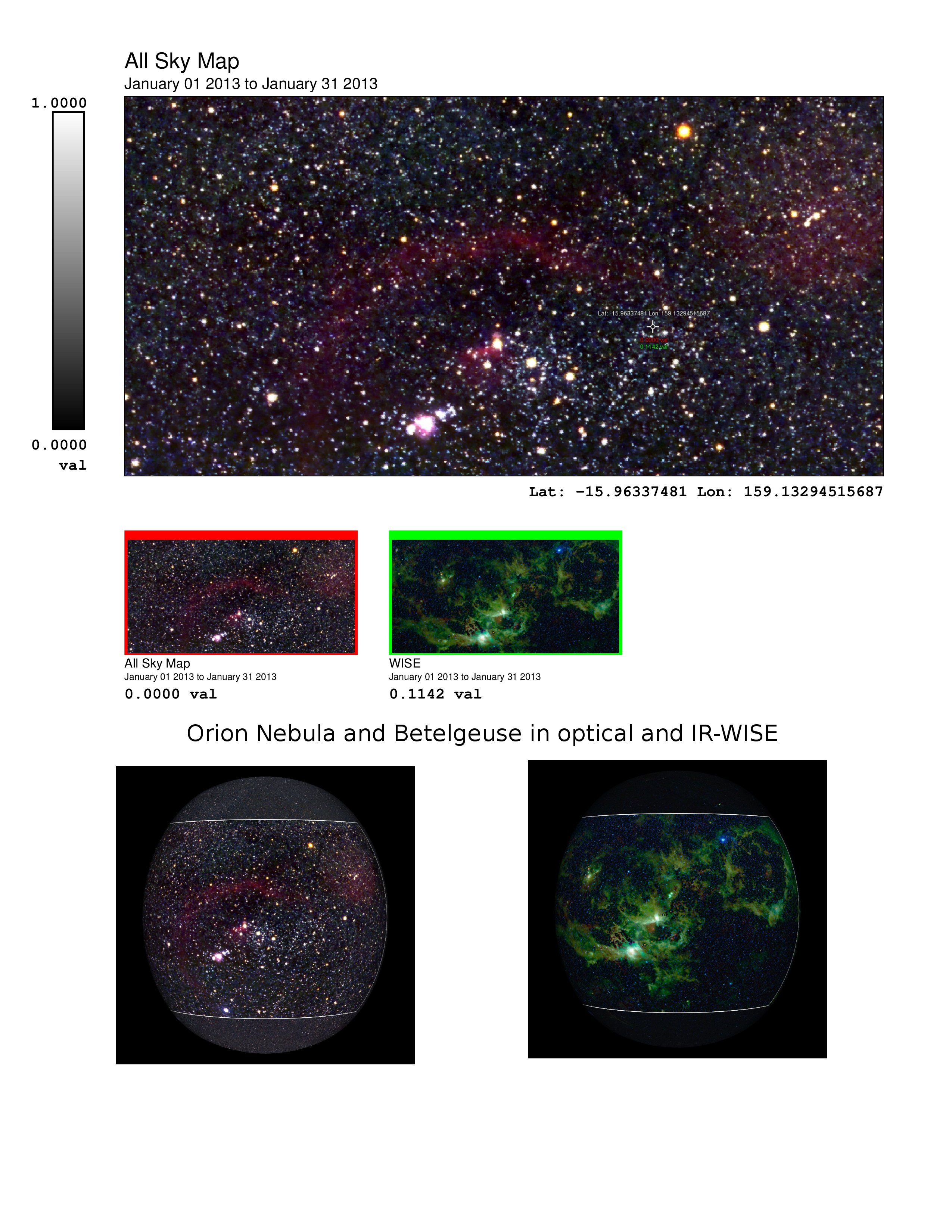 Demo example using NESO of probing and graphing global temperature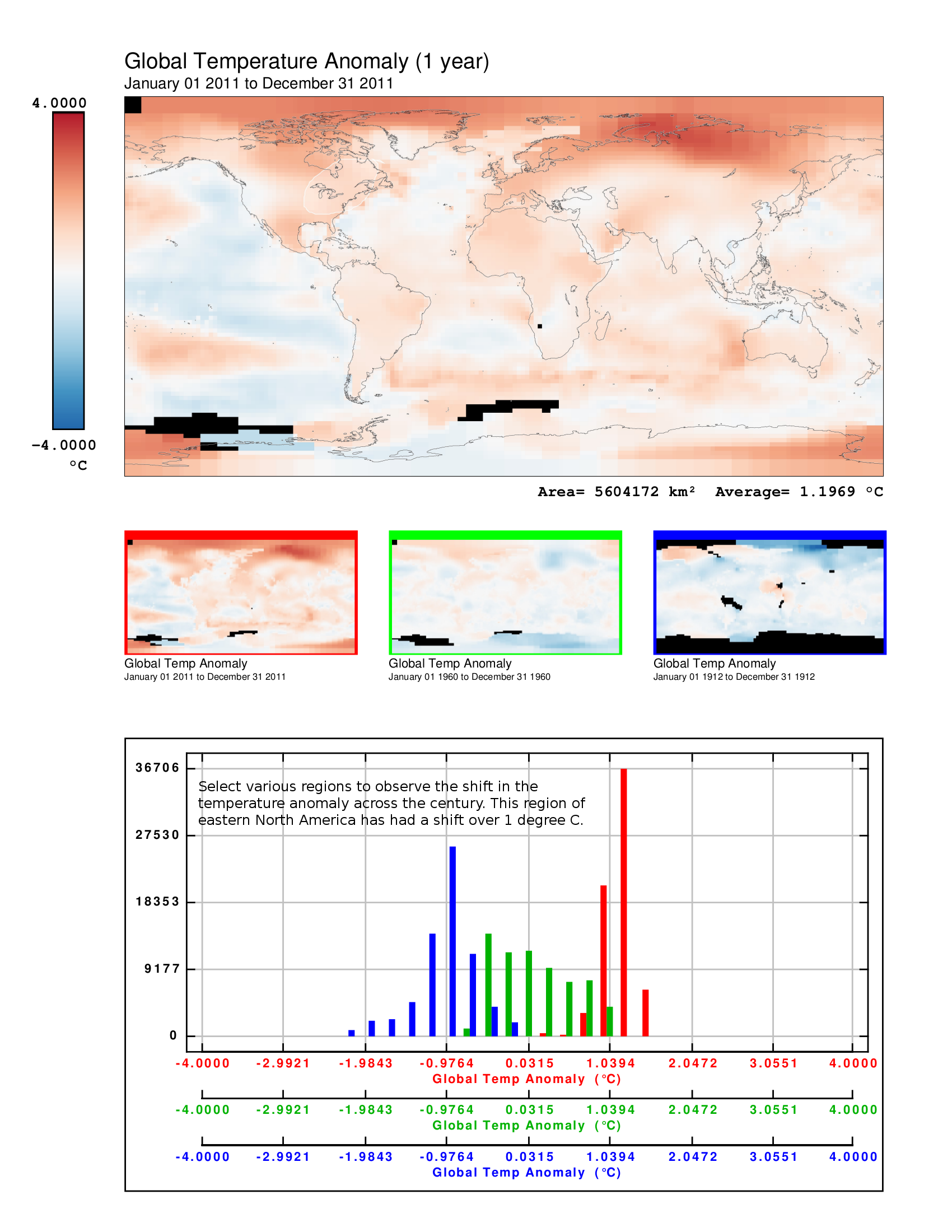 Demo example using NESO of zooming using google on the sphere and graphing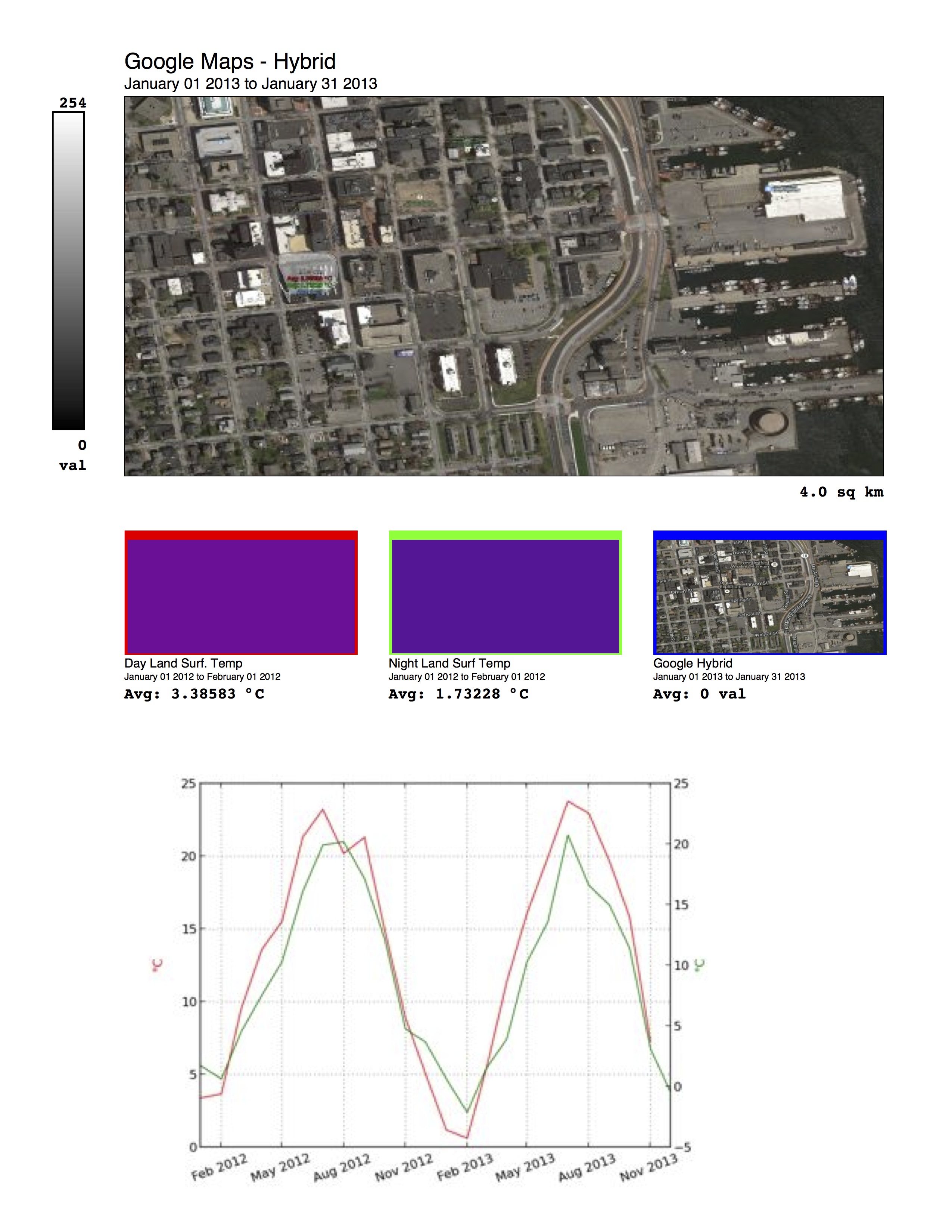 Support Plans for Teachers:NASA Data Librarian will support new data requeste.g. Soci-economic, political, and censusNew England Educators producing lesson plansGlobal Land Surface Temperature Bathymetry/Sea Surface Temp/NPPNews articles with NESO data analysisBrazilian Droughts 2005, 2010, 2014Australia: Drop in Global Sea LevelNASA educators outreach to museums Survey plans for evaluating community needs and desires	We will contact each siteInstallation and operation?Value of NESO in your institution?Specific needs?Informal Education support ?Approach to serve formal educators?Seek to establish citizen scientist programsSupport science literacy discussionsSocial media roleFeedback to shape next releaseContact info: Maurice HendersonNASA Goddard301-614-5672Maurice.henderson@nasa.govNext meeting slated for June! See you then.